Položka: 1 Položka: 2 Položka: 3 Položka: 4 Položka: 5 Položka: 6 Položka: 7 Položka: 8 Položka: 9 Položka: 10 Položka: 11 Položka: 12 Položka: 13 Položka: 14 Položka: 15 Položka: 16 Položka: 17 Rozměr rámu: 3705x2550mm Stavební otvor: 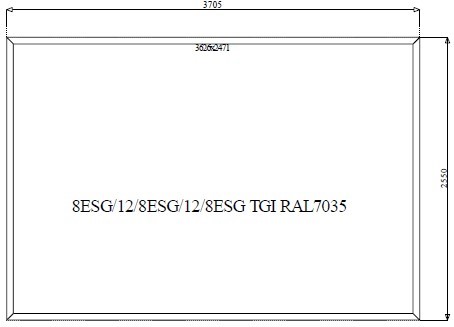 Základní popis: Jednodílné okno FIX Barva exteriér/interiér Oboustranně RAL7016 Sklo: Izolační TROJSKLO  8ESG-12-8ESG-12-8ESG Teplý rámeček Rám: ALUPROF MB-79 N Kování: Křídlo: Klika: OP POHLED VENKOVNÍ Rozměr rámu: 4510x2595mm Stavební otvor: 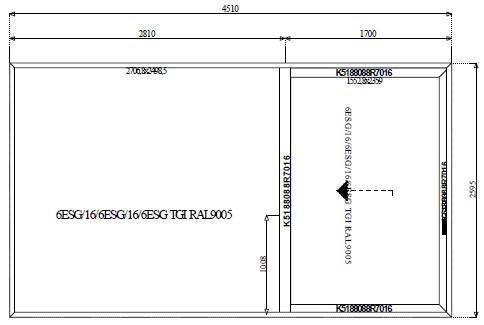 Základní popis: HS portál Barva exteriér/interiér Oboustranně RAL7016 Sklo: Izolační TROJSKLO  6ESG-16-6ESG-16-6ESG Ug=0,5 Teplý rámeček Rám: ALUPROF MB-77 HS Kování: Německé kování Křídlo: ALUPROF MB-77 HS Klika: KLIKA okenní secustic OP POHLED VENKOVNÍ Rozměr rámu: 2610x1330mm Stavební otvor: 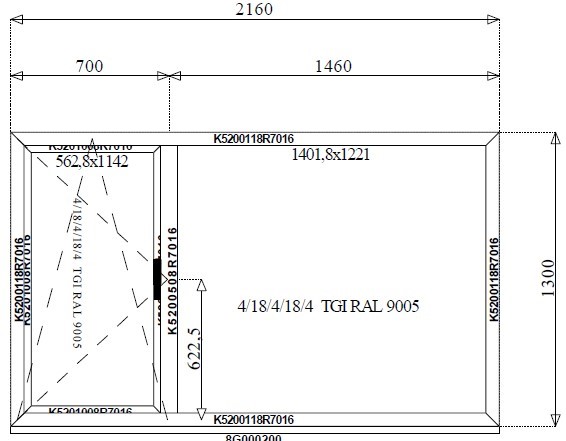 Základní popis: Dvoudílné okno OS/FIX Barva exteriér/interiér Oboustranně RAL7016 Sklo: Izolační TROJSKLO  4-18-4-18-4 Ug=0,5 Ug=0,5 Teplý rámeček Rám: ALUPROF MB-79 N Kování: Německé kování Křídlo: ALUPROF MB-79 N Klika: KLIKA okenní secustic 1NP pokoj POHLED VENKOVNÍ Rozměr bez podkladového profilu 30mm Rozměr rámu: 1400x2330mm Stavební otvor: 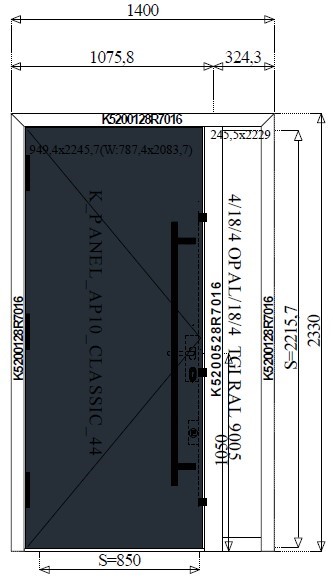 Základní popis: Vstupní dveře Barva exteriér/interiér Oboustranně RAL7016 Sklo: Izolační TROJSKLO matné 4-18-4-18-4 Ug=0,5 Ug=0,5 Teplý rámeček Rám: ALUPROF MB-79 N Kování: Německé kování Motorové kování Křídlo: ALUPROF MB-79 N 1x předsazený panel Klika: KLIKA / MADLO 1400 vstup POHLED VENKOVNÍ OTVÍRÁNÍ DOVNITŘ Rozměr rámu: 2920x650mm Stavební otvor: 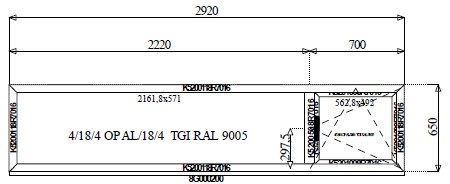 Základní popis: Dvoudílné okno FIX/OS Barva exteriér/interiér Oboustranně RAL7016 Sklo: Izolační TROJSKLO MATNÉ 4-18-4-18-4 Ug=0,5 Ug=0,5 Teplý rámeček Rám: ALUPROF MB-79 N Kování: Německé kování Křídlo: ALUPROF MB-79 N Klika: KLIKA okenní secustic chodba POHLED VENKOVNÍ Rozměr bez podkladového profilu 30mm Rozměr rámu: 670x2170mm Stavební otvor: 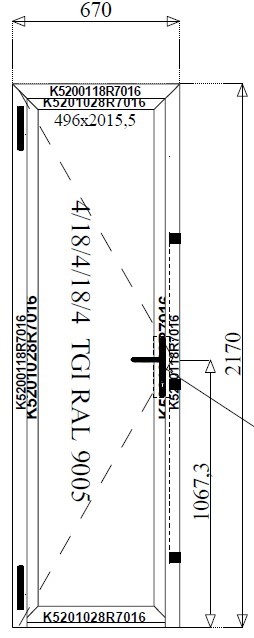 Základní popis: Jednodílné okno O Barva exteriér/interiér Oboustranně RAL7016 Sklo: Izolační TROJSKLO MATNÉ 4-18-4-18-4 Ug=0,5 Ug=0,5 Teplý rámeček Rám: ALUPROF MB-79 N HLINÍKOVÝ PRÁH Kování: Německé kování Křídlo: ALUPROF MB-79 N Klika: KLIKA / KLIKA Chodba  POHLED VENKOVNÍ OTVÍRÁNÍ DOVNITŘ Rozměr rámu: 6238x1210mm Stavební otvor: 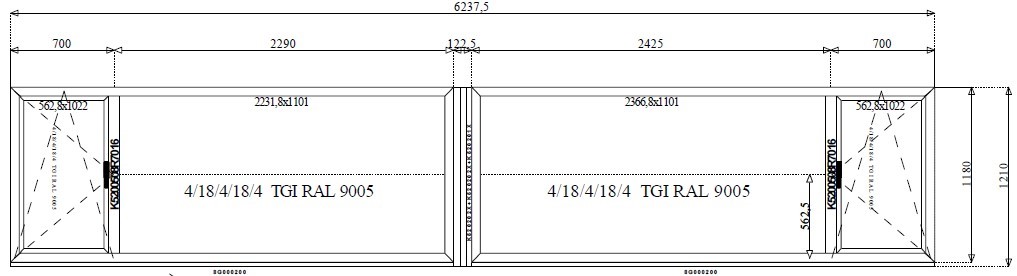 Základní popis: Sestava oken Barva exteriér/interiér Oboustranně RAL7016 Sklo: Izolační TROJSKLO 4-18-4-18-4 Ug=0,5 Ug=0,5 Teplý rámeček Rám: ALUPROF MB-79 N Kování: Německé kování Křídlo: ALUPROF MB-79 N Klika: KLIKA / KLIKA 2NP POHLED VENKOVNÍ OTVÍRÁNÍ DOVNITŘ Rozměr rámu: 1960x2175mm Stavební otvor: 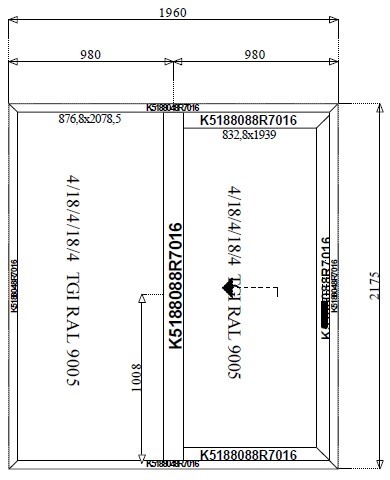 Základní popis: HS portál Barva exteriér/interiér Oboustranně RAL7016 Sklo: Izolační TROJSKLO 4-18-4-18-4 Ug=0,5 Ug=0,5 Teplý rámeček Rám: ALUPROF MB-77 HS Kování: Německé kování Křídlo: ALUPROF MB-77 HS Klika: KLIKA special HS 2NP POHLED VENKOVNÍ Rozměr rámu: 670x2130mm Stavební otvor: 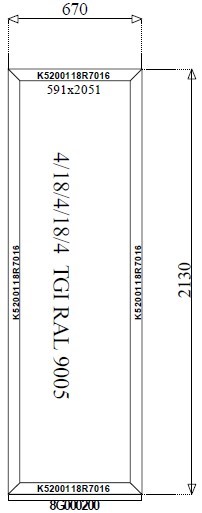 Základní popis: Jednodílné okno FIX Barva exteriér/interiér Oboustranně RAL7016 Sklo: Izolační TROJSKLO 4-18-4-18-4 Ug=0,5 Ug=0,5 Teplý rámeček Rám: ALUPROF MB-79 N HLINÍKOVÝ PRÁH Kování: Křídlo: Klika: 2NP POHLED VENKOVNÍ Rozměr rámu: 970x2130mm Stavební otvor: 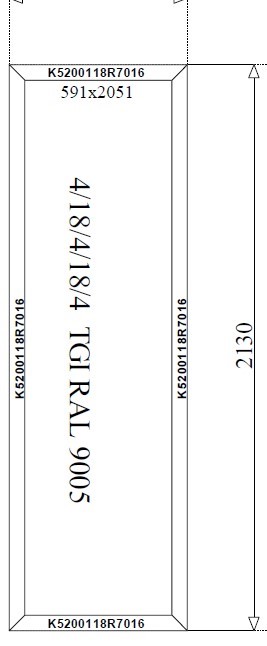 Základní popis: Jednodílné okno FIX Barva exteriér/interiér Oboustranně RAL7016 Sklo: Izolační TROJSKLO 4-18-4-18-4 Ug=0,5 Ug=0,5 Teplý rámeček Rám: ALUPROF MB-79 N HLINÍKOVÝ PRÁH Kování: Křídlo: Klika: 2NP POHLED VENKOVNÍ Rozměr rámu: 2690x690mm Stavební otvor: 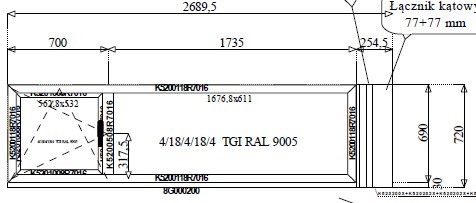 Základní popis: Dvoudílné okno OS/FIX Barva exteriér/interiér Oboustranně RAL7016 Sklo: Izolační TROJSKLO 4-18-4-18-4 Ug=0,5 Ug=0,5 Teplý rámeček Rám: ALUPROF MB-79 N Kování: Německé kování Křídlo: ALUPROF MB-79 N Klika: KLIKA / KLIKA 2NP koupelnaPOHLED VENKOVNÍ Rozměr bez podkladového profilu 30mm Rozměr rámu: 1340x690mm Stavební otvor: 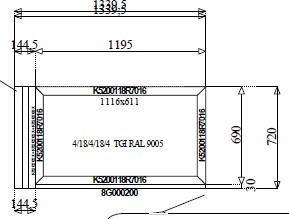 Základní popis: Jednodílné okno FIX Barva exteriér/interiér Oboustranně RAL7016 Sklo: Izolační TROJSKLO 4-18-4-18-4 Ug=0,5 Ug=0,5 Teplý rámeček Rám: ALUPROF MB-79 N Kování: Křídlo: Klika: 2NP koupelnaPOHLED VENKOVNÍ Rozměr bez podkladového profilu 30mm Rozměr rámu: 2470x750mm Stavební otvor: 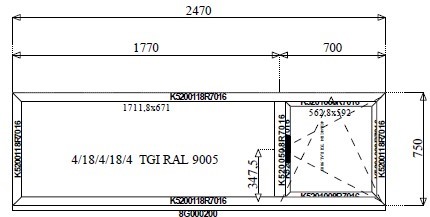 Základní popis: Dvoudílné okno FIX/OS Barva exteriér/interiér Oboustranně RAL7016 Sklo: Izolační TROJSKLO 4-18-4-18-4 Ug=0,5 Ug=0,5 Teplý rámeček Rám: ALUPROF MB-79 N Kování: Německé kování Křídlo: ALUPROF MB-79 N Klika: KLIKA / KLIKA garáž 	 POHLED VENKOVNÍ Rozměr bez podkladového profilu 30mm Rozměr rámu: 3230x2175mm Stavební otvor: 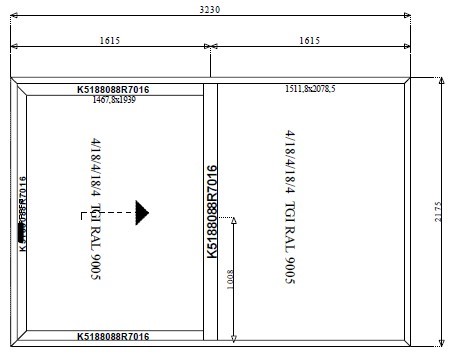 Základní popis: HS portál Barva exteriér/interiér Oboustranně RAL7016 Sklo: Izolační TROJSKLO 4-18-4-18-4 Ug=0,5 Ug=0,5 Teplý rámeček Rám: ALUPROF MB-77 HS Kování: Německé kování Křídlo: ALUPROF MB-77 HS Klika: KLIKA / KLIKA garáž 	 POHLED VENKOVNÍ Rozměr bez podkladového profilu 30mm Rozměr rámu: 1970x740mm Stavební otvor: 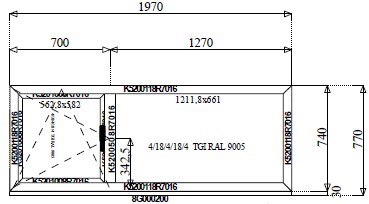 Základní popis: Dvoudílné okno OS/FIX Barva exteriér/interiér Oboustranně RAL7016 Sklo: Izolační TROJSKLO 4-18-4-18-4 Ug=0,5 Ug=0,5 Teplý rámeček Rám: ALUPROF MB-79 N Kování: Německé kování Křídlo: ALUPROF MB-79 N Klika: KLIKA / KLIKA garáž 	 POHLED VENKOVNÍ Rozměr bez podkladového profilu 30mm Rozměr rámu: 980x2085mm Stavební otvor: 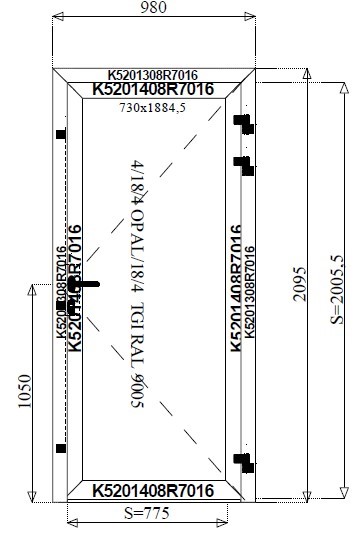 Základní popis: Vstupní dveře Barva exteriér/interiér Oboustranně RAL7016 Sklo: Izolační TROJSKLO MATNÉ 4-18-4-18-4 Ug=0,5 Ug=0,5 Teplý rámeček Rám: ALUPROF MB-79 N Kování: Německé kování 4 body zamykání Křídlo: ALUPROF MB-79 N Klika: KLIKA / KLIKA Garáž vstup POHLED VENKOVNÍ OTVÍRÁNÍ DOVNITŘ Rozměr rámu: 910x2085mm Stavební otvor: 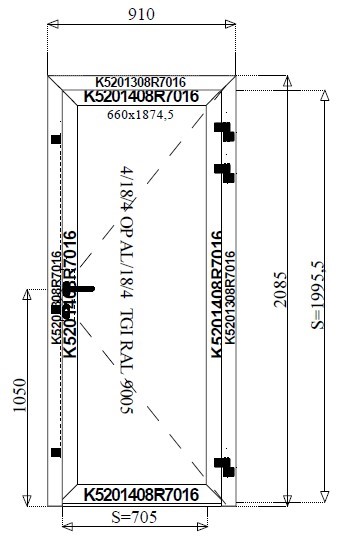 Základní popis: Vstupní dveře Barva exteriér/interiér Oboustranně RAL7016 Sklo: Izolační TROJSKLO MATNÉ 4-18-4-18-4 Ug=0,5 Ug=0,5 Teplý rámeček Rám: ALUPROF MB-79 N Kování: Německé kování 4 body zamykání Křídlo: ALUPROF MB-79 N Klika: KLIKA / KLIKA Garáž chodba POHLED VENKOVNÍ OTVÍRÁNÍ DOVNITŘ 